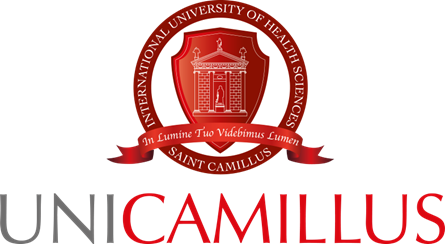 DEPARTMENTAL FACULTY OF MEDICINEDegree Programme in ……………………...………………………...Dissertation title Dissertation by								   SupervisorName + Surname 					                               Name + SurnameStudent ID ___   Co-supervisor            Name + SurnameACADEMIC YEAR _______/______